APRIL 2022APRIL 2022APRIL 2022APRIL 2022APRIL 2022APRIL 2022APRIL 2022APRIL 2022APRIL 2022SUNDAYSUNDAYSUNDAYMONDAYTUESDAYWEDNESDAYTHURSDAYFRIDAYSATURDAY272829303112334567897PM Planning Board Meeting10101112131415164PM Parks & Recreation Board Meeting4PM Parks & Recreation Board Meeting4PM Parks & Recreation Board Meeting6PM Public Hearing & Town Board MeetingGood Friday3-5 PM Library Earth Day Event1717181920212223Easter SundayEaster SundayEaster Sunday7PM Zoning Board of Appeals Meeting7PM Land Use WorkshopCraft Fair 9-3 East Berne Firehouse2424252627282930MAY 2022MAY 2022MAY 2022MAY 2022MAY 2022MAY 2022MAY 2022MAY 2022MAY 2022SUNDAYSUNDAYSUNDAYMONDAYTUESDAYWEDNESDAYTHURSDAYFRIDAYSATURDAY1234567Berne Firehouse Roast Beef Dinner 12PMBerne Firehouse Roast Beef Dinner 12PMBerne Firehouse Roast Beef Dinner 12PM7PM Planning Board Meeting88910111213148-12PM East Berne Fire House Mother's Day Breakfast8-12PM East Berne Fire House Mother's Day Breakfast8-12PM East Berne Fire House Mother's Day Breakfast6:30 PM Firearms Safety Class @ Library7PM Town Board Meeting7PM Hilltown Players “Everyone Loves Opal” Play @ Community Center15151617181920211 PM Rockets in the Park Library Event4PM Parks & Recreation Board Meeting1 PM Rockets in the Park Library Event4PM Parks & Recreation Board Meeting1 PM Rockets in the Park Library Event4PM Parks & Recreation Board Meeting7PM Land Use Workshop2222232425262728292930311234Memorial Day ParadeJUNE 2022JUNE 2022JUNE 2022JUNE 2022JUNE 2022JUNE 2022JUNE 2022JUNE 2022JUNE 2022SUNDAYSUNDAYSUNDAYMONDAYTUESDAYWEDNESDAYTHURSDAYFRIDAYSATURDAY29303112347PM Planning Board MeetingNational Donut DayKenneth’s Army Bike Road 11 AM Town Park55678910117PM Town Board Meeting12121314151617184PM Parks & Recreation Board Meeting4PM Parks & Recreation Board Meeting4PM Parks & Recreation Board Meeting7PM Zoning Board of Appeals Meeting7PM Planning Board Meeting1919202122232425Father's DayFather's DayFather's DayTown Board Meeting 7PM26262728293012JULY 2022JULY 2022JULY 2022JULY 2022JULY 2022JULY 2022JULY 2022JULY 2022JULY 2022JULY 2022SUNDAYSUNDAYSUNDAYSUNDAYMONDAYTUESDAYWEDNESDAYTHURSDAYFRIDAYSATURDAY26262728293012333456789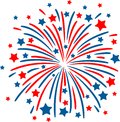 Town Park FireworksTown Park FireworksTown Park FireworksTown Park FireworksIndependence Day7PM Planning Board Meeting1010101112131415164PM Parks & Recreation Board Meeting4PM Parks & Recreation Board Meeting4PM Parks & Recreation Board Meeting4PM Parks & Recreation Board MeetingMusic in the Park 5:30  7PM Town Board Meeting171717181920212223Music in the Park 5:30  7PM Zoning Board of Appeals Meeting7PM Land Use Workshop242424252627282930Music in the Park 5:30  31123456AUGUST 2022AUGUST 2022AUGUST 2022AUGUST 2022AUGUST 2022AUGUST 2022AUGUST 2022AUGUST 2022AUGUST 2022SUNDAYSUNDAYSUNDAYMONDAYTUESDAYWEDNESDAYTHURSDAYFRIDAYSATURDAY31123456Music in the Park 5:30  7PM Planning Board Meeting778910111213Music in the Park 5:30  7PM Town Board Meeting9AM-5 PM@ Town Park East Berne Summer Fest14141516171819204PM Parks & Recreation Board Meeting4PM Parks & Recreation Board Meeting4PM Parks & Recreation Board Meeting7PM Zoning Board of Appeals Meeting7PM Land Use Workshop21212223242526272828293031123SEPTEMBER 2022SEPTEMBER 2022SEPTEMBER 2022SEPTEMBER 2022SEPTEMBER 2022SEPTEMBER 2022SEPTEMBER 2022SEPTEMBER 2022SEPTEMBER 2022SUNDAYSUNDAYSUNDAYMONDAYTUESDAYWEDNESDAYTHURSDAYFRIDAYSATURDAY282930311237PM Planning Board Meeting445678910Labor Day11111213141516174PM Parks & Recreation Board Meeting4PM Parks & Recreation Board Meeting4PM Parks & Recreation Board Meeting7PM Town Board Meeting7PM Land Use Workshop18181920212223247PM Zoning Board of Appeals Meeting252526272829301OCTOBER 2022OCTOBER 2022OCTOBER 2022OCTOBER 2022OCTOBER 2022OCTOBER 2022OCTOBER 2022OCTOBER 2022OCTOBER 2022OCTOBER 2022SUNDAYSUNDAYSUNDAYSUNDAYMONDAYTUESDAYWEDNESDAYTHURSDAYFRIDAYSATURDAY252526272829301Fall Festival/ Octoberfest Town Park2223456787PM Planning Board Meeting9991011121314154PM Parks & Recreation Board Meeting4PM Parks & Recreation Board Meeting4PM Parks & Recreation Board Meeting4PM Parks & Recreation Board MeetingColumbus Day7PM Town Board Meeting1616161718192021227PM Zoning Board of Appeals Meeting7PM Land Use WorkshopHalloween at Town Park232323242526272829303112345HalloweenNOVEMBER 2022NOVEMBER 2022NOVEMBER 2022NOVEMBER 2022NOVEMBER 2022NOVEMBER 2022NOVEMBER 2022NOVEMBER 2022NOVEMBER 2022SUNDAYSUNDAYSUNDAYMONDAYTUESDAYWEDNESDAYTHURSDAYFRIDAYSATURDAY3031123457PM Planning Board Meeting667891011127PM Town Board MeetingVeterans DayCraft Fair Berne Fire House 9-31313141516171819Christmas Parade 4PM Parks & Recreation Board MeetingChristmas Parade 4PM Parks & Recreation Board MeetingChristmas Parade 4PM Parks & Recreation Board Meeting7PM Zoning Board of Appeals Meeting2020212223242526Thanksgiving Day2727282930123DECEMBER 2022DECEMBER 2022DECEMBER 2022DECEMBER 2022DECEMBER 2022DECEMBER 2022DECEMBER 2022DECEMBER 2022DECEMBER 2022SUNDAYSUNDAYSUNDAYMONDAYTUESDAYWEDNESDAYTHURSDAYFRIDAYSATURDAY272829301237PM Planning Board Meeting44567891011111213141516174PM Parks & Recreation Board Meeting4PM Parks & Recreation Board Meeting4PM Parks & Recreation Board Meeting7PM Town Board Meeting18181920212223247PM Zoning Board of Appeals Meeting2525262728293031ChristmasChristmasChristmasJANUARY 2023JANUARY 2023JANUARY 2023JANUARY 2023JANUARY 2023JANUARY 2023JANUARY 2023JANUARY 2023JANUARY 2023SUNDAYSUNDAYSUNDAYMONDAYTUESDAYWEDNESDAYTHURSDAYFRIDAYSATURDAY1234567New Year's DayNew Year's DayNew Year's DayNew Year's Day Holiday88910111213141515161718192021M L King Day2222232425262728292930311234FEBRUARY 2023FEBRUARY 2023FEBRUARY 2023FEBRUARY 2023FEBRUARY 2023FEBRUARY 2023FEBRUARY 2023FEBRUARY 2023FEBRUARY 2023SUNDAYSUNDAYSUNDAYMONDAYTUESDAYWEDNESDAYTHURSDAYFRIDAYSATURDAY293031123455678910111212131415161718Valentine's Day1919202122232425Presidents' Day262627281234MARCH 2023MARCH 2023MARCH 2023MARCH 2023MARCH 2023MARCH 2023MARCH 2023MARCH 2023MARCH 2023SUNDAYSUNDAYSUNDAYMONDAYTUESDAYWEDNESDAYTHURSDAYFRIDAYSATURDAY2627281234556789101112121314151617181919202122232425262627282930311